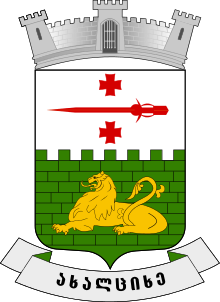 ახალციხის მუნიციპალიტეტის ბიუჯეტით 2022 წელს გათვალისწინებული „სხვა ხარჯები“-ს მუხლით დაგეგმილი ღონისძიებების დანართი     06 02 06   იძულებით გადაადგილებულ პირთა, დევნილთა და უკიდურესად გაჭირვებულთა სოციალური დახმარება	5    06 02 10  ახალციხის მუნიციპალიტეტის სოფ. აწყურში განვითარებული მეწყერის შედეგად დაზარალებული ოჯახების თანადაფინანსება	6    06 02 12  ახალციხის მუნიციპალიტეტის სახელოვნებო სკოლებში სოციალური შეღავათების მქონე პირთა შვილებისთვის სოციალური დახმარება ....................................................................................................................................................................................................................................6	   სხვა ხარჯების ღონისძიებები 01 01 01 -ახალციხის მუნიციპალიტეტის საკრებულო 01 01 02 -ახალციხის მუნიციპალიტეტის მერია01 02 01 სარეზერვო ფონდი02 07 02- შენობების, ფასადების და სახურევების რეაბილიტაცია04 03 ახალციხის მერის სტიპენდიები წარჩინებულ სტუდენტებს05 01 01 სპორტული ღონისძიებები05 02 09 კულტურული მემკვიდრეობის და რელიგიური ორგანიზაციების ხელშეწყობა05 03 01 საზოგადოებრივი და ახალგაზრდული ორგანიზაციების ხელშეწყობა06 02 05 ხანძრით დაზარალებული ოჯახების ერთჯერადი დახმარება06 02 06 იძულებით გადაადგილებულ პირთა, დევნილთა და უკიდურესად გაჭირვებულთა სოციალური დახმარება06 02 10 ახალციხის მუნიციპალიტეტის სოფელ აწყურში განვითარებული მეწყერისშედეგად დაზარალებული ოჯახების თანადაფინანსება06 02 12 ახალციხის მუნიციპალიტეტის სახელოვნებო სკოლებში სოციალური შეღავათებისმქონე პირთა შვილებისათვის სოციალური დახმარებაშენიშვნა: გათვალისწინებულია მხოლოდ ადგილობრივი ბიუჯეტის სახსრებით.ახალციხის მუნიციპალიტეტის ბიუჯეტის 2022 წლის ღონისძიებები  სულ თანხა ადგილობრივი ბიუჯეტით ათას ლარშიდეპუტატების უფლებამოსილების ხარჯები193.2ახალციხის მუნიციპალიტეტის ბიუჯეტის 2022 წლის ღონისძიებები  სულ თანხა ადგილობრივი ბიუჯეტით ათას ლარშისატრანსპორტო საშუალებების დაზღვევის და სასამართლოს გადაწყვეტილებით დაკისრებული სააღსრულებო ხარჯი41,0ახალციხის მუნიციპალიტეტის ბიუჯეტის 2022 წლის ღონისძიებები  სულ თანხა ადგილობრივი ბიუჯეტით ათას ლარშისარეზერვო ფონდი100,0ახალციხის მუნიციპალიტეტის ბიუჯეტის 2022  წლის ღონისძიებები  სულ თანხა ადგილობრივი ბიუჯეტით ათას ლარშიქალაქ ახალციხეში, 9 აპრილის ქუჩების #15 და 25 საცხოვრებელი სახლების კორპუსების ფასადების რეაბილიტაცია, და სხვა. 365,6ახალციხის მუნიციპალიტეტის ბიუჯეტის 2022  წლის ღონისძიებები  სულ თანხა ადგილობრივი ბიუჯეტით ათას ლარშიწარჩინებული სტუდენტების სტიპენდიები40,0ახალციხის მუნიციპალიტეტის ბიუჯეტის 2022  წლის ღონისძიებები  სულ თანხა ადგილობრივი ბიუჯეტით ათას ლარშისხვა დანარჩენი მიმდინარე ტრანსფერი5,0ახალციხის მუნიციპალიტეტის ბიუჯეტის 2022  წლის ღონისძიებები  სულ თანხა ადგილობრივი ბიუჯეტით ათას ლარშიკულტურული მემკვიდრეობის ობიექტები150,0ახალციხის მუნიციპალიტეტის ბიუჯეტის 2022  წლის ღონისძიებები  სულ თანხა ადგილობრივი ბიუჯეტით ათას ლარშისხვა დანარჩენი მიმდინარე ტრანსფერი8,0ახალციხის მუნიციპალიტეტის ბიუჯეტის 2022  წლის ღონისძიებები  სულ თანხა ადგილობრივი ბიუჯეტით ათას ლარშიერთჯერადი დახმარება ხანძრით დაზარელებულებზე18,0ახალციხის მუნიციპალიტეტის ბიუჯეტის 2022  წლის ღონისძიებები  სულ თანხა ადგილობრივი ბიუჯეტით ათას ლარშიერთჯერადი დახმარება უკიდურესად გაჭირვებულთათვის15,0ახალციხის მუნიციპალიტეტის ბიუჯეტის 2022  წლის ღონისძიებები  სულ თანხა ადგილობრივი ბიუჯეტით ათას ლარშისოფელ აწყურში მეწყერის შედეგად დაზარალებული ოჯახების დახმარება14,0ახალციხის მუნიციპალიტეტის ბიუჯეტის 2022  წლის ღონისძიებები  სულ თანხა ადგილობრივი ბიუჯეტით ათას ლარშიდახმარება სოციალური შეღავათების მქონე პირთა შვილებისათვის43,0